Klasa: 400-06/20-01/08Urbroj:2142/01-02/1-20-6Krk, 14. prosinca 2020.Na temelju odredbi članka 86. i  88. Poslovnika Gradskog vijeća Grada Krka (»Službene novine Primorsko-goranske županije«, broj 34/09, 13/13,3/18 i 2/19), Gradonačelnik Grada Krka podnosi sljedeći AMANDMANNa Prijedlog Proračuna Grada Krka za 2021. godinu i projekcije proračuna za razdoblje 2022. i 2023. i to: Vidi prilog, tablicu s podnesenim amandmanima: ______________________________________________________________________________________________________________________________________Slijedom predloženih Amandmana nalaže se Odsjeku za proračun i financije da doradi odnosno izvrši potrebne korekcije u Prijedlogu Proračuna Grada Krka za 2021. godinu i projekcije za 2022. i 2023. godinu i u prilogu 1. Plan razvojnih programa za razdoblje 2021 -2023 (točka 11. predloženog dnevnog reda 23. sjednice GV-a).OBRAZLOŽENJE:	Prijedlog proračuna Grada Krka za 2021. godinu i projekcije za 2022. i 2023. godinu dostavljen je vijećnicima Gradskog vijeća Grada Krka 15. studenog 2020 godine. Kako su u razdoblju rasprave o proračunu  pristigli zahtjevi koje predlagatelj prihvaća i nove informacije vezane za prihode i rashode proračuna predloženi su amandmani  na Prijedlog proračuna Grada Krka za 2021. godinu i projekcije za 2022. i 2023. godinu kako slijedi:Proračun 2021 godine – Prihodi  i primici 6  Prihodi poslovanja povećavaju se za 522.886,00 kn kako slijedi:611 Prihodi od poreza na dohodak povećavaju se za 1.080.000,00 kn radi očekivanog povećanja učešća JLS u ostvarenim prihodima 614 Porezi na robu i usluge smanjuju se za  -600.000,00 kn  ukidanja poreza na potrošnju633 Pomoći  iz drugih proračuna povećavaju se za 273.500,00 kn radi ugovorene pomoći od Fonda zaštitu okoliša za provedbu projekta pametnog grada 641 Prihodi od financijske imovine  povećavaju se za 19.386,00 kn radi očekivanog prihoda od kamata651 Upravne i sdministrativne pristojbe smanjuju se za -250.000,00 kn radi ukidanja ekološke pristojbe  8 Primici od financijske imovine i zaduživanja povećavaju se za 500.000,00 kn i to:847 Primljeni zajmovi povećavaju se za 500.000,00 kn radi beskamatnog zajma MFUKUPNO PRIHODI I PRIMICI povećavaju se za 1.022.886,00 knProračun 2021 - Rashodi i izdaci U općem dijelu proračuna:3 Rashodi poslovanja povećavaju se za 317.000,00,00 kn. 323 Rashodi za usluge povećavaju se za 237.500,00 kn329 Ostali nespomenuti rashodi poslovanja povećavaju se za 80.000,00 kn4 Rashodi za nabavu nefinancijske imovine povećavaju se za  705.886,00 kn421 Građevinski objekti povećavaju se za 500.000,00 kn426 Nematerijalna proizvedena imovina povećavaju se za 205.886,00 knUKUPNO RASHODI I IZDACI povećavaju se za 1.022.886,00 knU posebnom dijelu proračuna izmjene su sljedeće: Razdjel 1 Jedinstveni upravni odjelGlava 1 Jedinstveni upravni odjel1001 Javna uprava i administracijaA100101 Izdaci gradske uprave323 Rashodi za usluge smanjuju se za -20.000,00  kn329 Ostali nespomenuti rashodi povećavaju se za 20.000,00 kn radi provedene javne nabave za osiguranje imovine  i povećanog rashoda A100103 Gradsko vijeće i radna tijela, protokol i opći poslovi 329  Ostali nespomenuti rashode povećavaju se za 60.000,00 kn radi sredstava za izbore u svibnju.1004 Program održavanja i gradnje komunalne inrastruktureProjekt K100404 Asfaltiranje, proširenje i izgradnja cesta povećava se za 500.000,00 kn kako slijedi421 Građevinski objekti povećavaju se za 500.000,00 kn radi radova za povećanje sigurnosti prometovanja u ulici Slavka Nikolića1014 Program Razvojni projekti i projekti poticanja energetske                      učinkovitostiProjekt T101451 Modernizacija javne rasvjete u Krku -stari grad povećava se za 257.000,00 kn kako slijedi:323 rashodi za usluge povećavaju  se za 257.000,00 kn radi provebe II. faze projekta modernizacije javne rasvjeteProjekt K101454 Provedba strategije pametnog grada povećava se za 205.886,00 kn na sljedeći način:426 Nematerijalna proizvedena imovina povećava se  za 205.886,00 kn radi rashoda povezanih sa digitalizacijom u javnoj upravi i ugovorenim sredstvima pomoći Fonda za zaštitu okoliša..Prilog: Tablica s predloženim amandmanima             na Prijedlog Proračuna... “Amandman koji je podnio predlagatelj akta ili se predlagatelj akta s njim suglasio, postaje sastavnim dijelom prijedloga akta i o njemu se ne glasuje odvojeno.“  / Članak 88. stavak 5. Poslovnika Gradskog vijeća Grada Krka./                                                                                            GRADONAČELNIKREPUBLIKA HRVATSKAPRIMORSKO-GORANSKA ŽUPANIJA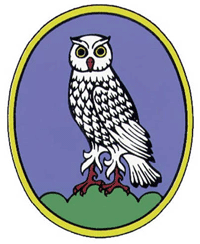 